                                                                                All’ Albo Pretorio del Comune                                                                              di Palermo                                                                        All’ U.R.P.                                                                        All’ Albo dell’A.S.P. PalermoOGGETTO : AFFIDAMENTO DEL SERVIZIO DI PULIZIA DEGLI SPAZI A VERDE ED AREE CONNESSE DI ALCUNI PRESIDI  DELL’ A.S.P. PALERMOInvitoOGGETTO DEL SERVIZIO: Il servizio ha come oggetto “ Servizio di, pulizia delle aree a verde (verde orizzontale e verticale) ed aree connesse di alcuni presidi dell’ASP Palermo” come nel seguito indicati e comprende altresì l'esecuzione di tutte quelle opere, di trasporto raccolta e smaltimento dei residui a discarica, finalizzate all’espletamento del servizio. Il servizio dovrà essere eseguito tenendo conto delle tecniche più idonee a mantenere un ottimale stato di decoro e di conservazione delle aiuole, degli spazi e delle alberature presenti in tutte le aree a verde dei Presidi, oltre alle aree scoperte (strade interne, marciapiedi, piazzole, e similari):P.O. Casa del Sole;P.O. Villa delle Ginestre.Il servizio viene disciplinato dal presente Capitolato e dalle disposizioni normative in esso richiamate, oltre che dagli atti relativi alla procedura servizio e dovrà essere effettuato sotto l'osservanza delle norme di igiene e sanità vigenti in materia, degli accordi sindacali nazionali, della normativa relativa ai contratti nazionali di lavoro. L’Impresa, partecipando alla gara del servizio, riconosce di aver preso conoscenza del presente Capitolato d’Oneri e di obbligarsi ad osservarlo in ogni loro parte, e di aver considerato tutte le condizioni e circostanze generali e particolari che possono influire nella determinazione del prezzo che giudica remunerativo e di sua convenienza.L’Impresa partecipante, per tutto quanto non previsto nel presente Capitolato, è soggetto all’osservanza della normativa di legge in vigore riguardante la fornitura di beni e servizi. Ricade esclusivamente sull’Impresa, infatti, l’osservanza scrupolosa delle leggi, regolamenti e prescrizioni emanate (anche successivamente alla stipula del contratto) dalle Autorità competenti in materia di forniture di beni e servizi alle Pubbliche Amministrazioni, sicurezza, igiene del lavoro, previdenza sociale, fiscale.SISTEMA DI GARA: Il sistema di gara per l’affidamento del servizio è quello della procedura aperta, del pubblico incanto come stabilito dal D.lgs n. 163/06 e sarà aggiudicata secondo quanto previsto dall’Art. 82, e, più precisamente dell’offerta più bassa. L’aggiudicazione avverrà anche in presenza di una offerta valida.Il  servizio  dovrà essere eseguito con l'impiego di unità lavorative in numero adeguato a garantire l'esecuzione di tutti gli interventi previsti dal programma di lavoro, sia in termini qualitativi che quantitativi.PRESENTAZIONE DELLE OFFERTE: I plichi contenenti l’offerta, a pena di esclusione dalla gara, devono essere consegnati  presso l’ASP Palermo, U.O.C. Provveditorato Ufficio Protocollo (piano terra) padiglione 14, Via Pindemonte, 88  Palermo, entro le ore 9.00 del giorno 26  OTTOBRE  2012.I plichi devono essere idoneamente sigillati, controfirmati sui lembi di chiusura, e devono recare all’esterno − oltre all’intestazione del mittente, le indicazioni relative all’oggetto della gara:“AFFIDAMENTO DEL SERVIZIO DI PULIZIA DEGLI SPAZI A VERDE ED AREE CONNESSE DI ALCUNI PRESIDI DELL’ASP DI PALERMO”L’impresa dovrà avere eseguito, prima di presentare l’offerta, apposito sopralluogo.L’ASP, ad avvenuta aggiudicazione del servizio in questione, nominerà il Direttore dei Lavori.L’ASP non assume alcuna responsabilità in relazione a qualsiasi tipo di infortuni che dovessero subire i dipendenti dell'Impresa in conseguenza dell'espletamento del servizio oggetto del presente Capitolato.DESCRIZIONE DELL’ESPLETAMENTO DEL SERVIZIO: Nelle aree dei PP.OO., oggetto del presente Capitolato, gli interventi da eseguire,  dovranno essere i seguenti:Zappatura e concimazione delle aiuole e spazi a verde. Diserbo di vialetti e/o aree pavimentate.Potatura di alberi, arbusti e siepi.Pulizia delle aree scoperte esterne.e ciò al fine di:garantire nelle aree oggetto del servizio un livello di manutenzione dei tappeti erbosi, degli arbusti, dei vialetti interni, adeguato e sufficiente;garantire nelle suddette aree un livello di pulizia adeguato e sufficiente;mantenere decoroso l’aspetto dei luoghi soggetti a manutenzione.L’Impresa dovrà indicare all’ASP, prima dell’inizio del servizio, una propria sede operativa, cui poter far riferimento per tutte le comunicazioni.Nell'esecuzione del servizio l’Impresa dovrà attenersi alle prescrizioni che qui di seguito vengono riportate ed in particolare si dovranno effettuare indicativamente:Zappatura anche con mezzi meccanici, e comunque quanti necessari per eliminare il proliferare delle erbe infestanti  in tutte le aree sistemate a verde, oggetto del presente servizio. Detti interventi dovranno essere completati con asportazione della vegetazione spontanea da tutti gli spazi a verde e  bordi stradali. Al termine della zappatura delle aree a verde, l’Impresa provvederà in giornata alla pulizia della viabilità adiacente e interessata dai materiali di risulta prodotti dall'intervento e da ogni altro materiale ivi depositato. Tagliare a regola d’arte  i rami  secchi o spezzati delle specie arboree presenti, di quelli che risultano aggettanti su muri e tetti di fabbricati o su linee elettriche in qualunque stagione dell’anno. L’Impresa dovrà provvedere inoltre ad estirpare roveti, canneti e componenti arborei infestanti, che si presentano con crescita a macchia spontanea e disordinata, da effettuarsi secondo le esigenze.La potatura siepi dovrà essere eseguita a regola d’arte e nelle bordure con taglio sagomato ed altezza di circa mt. 1,00 dal suolo. Raccogliere, accatastare e trasportare  a pubblica discarica i materiali provenienti dalle superiori lavorazioni e dalla potatura, i cumuli di detriti, sfabbricidi, tronchi, cartacce, sacchetti  o qualsiasi tipo di rifiuto presente nelle aree interessate. La legna prodotta rimane in uso dell’Impresa e dovrà essere allontanata dai Presidi. Non è consentito l’accantonamento di legname, ramaglie e materiale di risulta della potatura all’interno dei Presidi oltre tre giorni. La mancata osservanza di tale disposizione, è causa di contestazione all’Impresa. Rimane l’obbligo dell’Impresa di provvedere alla estirpazione di eventuali piante seccate o infradiciate ed all’allontanamento dei tronchi di alberi anche precedentemente abbattuti e presenti nel terreno. L’Impresa non potrà rifiutarsi di asportare materiali di qualunque natura rinvenuti nell’area soggetta a manutenzione né potrà ottenere per tale prestazione integrazioni di prezzo. Eventuali siringhe abbandonate saranno raccolte con idonee pinze anticontatto, depositate in contenitori metallici con chiusura di sicurezza e smaltite secondo le norme vigenti.Provvedere anche al diserbo e pulizia delle erbacce presenti nelle cunette, nei cordoli o a ridosso della viabilità, mantenendola in ordine e funzionalità anche con eventuali riporti modesti di ghiaia e/o altro materiale inerte adatto allo scopo. I vialetti e le pavimentazioni presenti nelle aree verdi dovranno essere pulite e prive di erbacce.Provvedere alla pulizia di tutte le aree esterne (strade, marciapiedi, viottoli, piazzole, parcheggi) al fine di mantenerle in perfetto stato di pulizia e decoro.Sono a carico dell’Impresa:l’accertamento della presenza nell’ambito delle aree di intervento di reti tecnologiche aeree e/o interrate, e la loro eventuale temporanea disattivazione, in accordo con il Direttore dei Lavori del Servizio;la posa di cartelli esplicativi le operazioni in corso, la delimitazione dei punti di intervento con idonei cartelli di cantiere, nonché l’adozione di tutti gli accorgimenti necessari per assicurare l’incolumità delle persone e dei mezzi che utilizzino la stessa viabilità e per evitare pericoli per l’interferenza con eventuali altre attività in atto nelle zone adiacenti nonché intralci con le attività di eventuali altre imprese operanti nella stessa zona. A tal proposito l’Impresa dovrà provvedere a tutte le pratiche necessarie all’ottenimento delle autorizzazioni e/o certificazioni necessarie o propedeutiche all’esecuzione degli interventi, compresi gli eventuali permessi di passaggio, creazione di depositi e quant’altro previsto dalle norme vigenti, in quanto necessari.la pulizia ed il lavaggio anche giornaliero delle aree di pubblico passaggio in qualsiasi modo lordate durante l’esecuzione degli interventi.l’adozione dei provvedimenti necessari perché siano impediti, evitati, diminuiti tutti i disagi e disservizi che l’attività di cantiere potrà arrecare agli utenti, ivi compresa l’installazione di segnaletica orizzontale e verticale e di impianti semaforici provvisori secondo le regole del Codice della strada.le opere provvisionali ordinate dal Direttore dei Lavori del Servizio per garantire la continuità dei pubblici servizi sanitari e del transito dei veicoli e dei pedoni nelle aree interessate. OBBLIGHI PER IL PERSONALE DELL’IMPRESA E PER L’IMPRESA: Deve essere di fiducia e di provata riservatezza, ed è tenuto a rispettare le consuete norme di educazione che definiscono i criteri di un comportamento civile e di correttezza nel lavoro. Deve essere di comprovata esperienza e competenza in relazione alla tipologia di attività da compiere ed deve essere formato nel campo della manutenzione di aree a verde e deve risultare addestrato dimostrando di essere a conoscenza delle norme di sicurezza e del corretto utilizzo dei Dispositivi di Protezione Individuale e Collettiva.Risponderà civilmente e penalmente dei danni procurati a terzi, siano essi utenti che dipendenti dell’ASP, derivati da comportamenti imputabili a loro negligenza.Potrà essere motivatamente rifiutato dall’ASP qualora non possegga i requisiti ovvero nel caso di incompatibilità ambientale che renda la sua presenza nel luogo di lavoro inopportuna o comunque contraria all'interesse dell’ASP o alla corretta e puntuale esecuzione dei servizi di pulizia.Deve essere in possesso del giudizio di idoneità alla mansione specifica e sottoposto a sorveglianza sanitaria preventiva e periodica ai sensi del D.Lgs 19 settembre 1994 n.626. I controlli sanitari effettuati a cura ed a spese dell’Impresa dovranno essere mirati ai rischi specifici derivanti dall’attività lavorativa oggetto del servizio reso altresì le vaccinazioni previste per legge individuati sulla base delle informazioni acquisite dal Servizio di Prevenzione e Protezione Aziendale e dal Medico competente dell’Impresa (D.Lgs n.626/94). Resta comunque impregiudicata la facoltà  per l’ASP di verificare la sussistenza delle condizioni sanitarie necessarie per l’espletamento del servizio.Non può procedere alla riproduzione di chiavi di accesso ai locali dell’ASP. Dovrà indossare una divisa di foggia e colore tale da rendere identificabili gli operatori, contenente la targhetta identificativa del medesimo ed il logo dell’Impresa.L'Impresa:Deve uniformarsi a tutte le norme di carattere generale emanate dall’ASP per il proprio personale, ed attenersi a tutte le norme inerenti la sicurezza sui luoghi di lavoro.Deve dotare il proprio personale dipendente di attrezzature e materiali di comprovata validità ed affidabilità necessari per l'effettuazione del servizio oggetto del presente servizio. Assume l'obbligo per il tramite di propri dipendenti di impedire che durante lo svolgimento dei servizi abbiano ad introdursi nell’area delle operazioni persone estranee. Deve mantenere riservato quanto potrà venire a loro conoscenza durante l’espletamento dei servizi in merito ai pazienti ed all’organizzazione delle attività svolte dall’ASP.Deve adempiere all’obbligo di assicurazione dei propri dipendenti contro gli infortuni e le malattie professionali.Deve adempiere all’obbligo di denunciare all’Istituto assicuratore gli infortuni e le malattie professionali da cui siano colpiti i dipendenti prestatori d’opera e Deve adempiere all’obbligo di dare notizia all’Autorità locale di Pubblica Sicurezza di ogni infortunio sul lavoro nei casi previsti dalla Legge.Deve adempiere all’obbligo di denunciare all’Istituto assicuratore le generalità della persona che rappresenta il datore di lavoro.Deve assumersi la responsabilità di prendere i necessari provvedimenti nei confronti dei propri dipendenti, a seguito di segnalazioni scritte da parte dell’ASP, agli stessi riferite.Deve osservare nei riguardi dei propri dipendenti tutte le leggi, i regolamenti e le disposizioni previste per il rapporto di lavoro subordinato applicando il C.C.N.L. per il personale dipendente riconoscendo la relativa normativa salariale previdenziale ed assicurativa. Deve corrispondere al personale la giusta retribuzione in ottemperanza ai contratti collettivi di lavoro ed agli accordi sindacali di categoria vigenti e/o da altre norme in vigore. Deve soddisfare gli obblighi retributivi relativi alle assicurazioni sociali ed alle assicurazioni infortuni relativi ai propri dipendenti, tenendo sollevata l’ASP da ogni e qualsiasi responsabilità di ordine civile e penale in relazione alla violazione di tali obblighi di legge. Deve garantire il pagamento delle spettanze al proprio personale, indipendentemente dalla circostanza che l’ASP le abbia o meno corrisposto acconti o saldi per il servizio svolto. Deve garantire che nessuna forza lavorativa presterà servizio se non risulterà in possesso del libretto sanitario previsto dalle vigenti disposizioni di legge. Per il mancato rispetto della presente clausola l’impresa assume tutte le responsabilità sollevando l’ASP da qualunque fastidio e risarcendo la globalità degli eventuali danni.Deve istruire gli operatori con specifici corsi professionali.L’ASP in caso di violazione di quanto prescritto ai precedenti punti previa comunicazione all'Impresa dell'inadempienza emersa o denunciata dall'Ispettorato del Lavoro, sospenderà l'emissione dei mandati di pagamento per l'ammontare corrispondente al dovuto ai dipendenti, fino a che non sarà ufficialmente accertato che il debito verso i lavoratori sia stato saldato. Per tale sospensione l'Impresa non potrà opporre eccezioni né avanzare pretese di risarcimento danni. L'incarico affidato dall'Impresa ai propri dipendenti utilizzati nell’espletamento del servizio oggetto del presente servizio non stabilisce alcun rapporto giuridico di lavoro con l’ASP ma comporta un obbligo di prestazione d'opera senza vincoli di subordinazione e al di fuori della organizzazione propria dell’ASP. L’Azienda non è responsabile degli infortuni sul lavoro e delle malattie professionali eventualmente contratte dal personale dell’Impresa in dipendenza dei servizi svolti.. REFERENTE DELL'IMPRESA: L’Impresa all’atto dell'avvio del servizio deve designare una persona con funzioni di referente del servizio il cui nominativo deve essere notificato all’ASP ed ai Responsabili delle strutture con il compito di programmare, controllare, coordinare, e fare osservare al personale impiegato, le funzioni e i compiti e gli orari di presenza stabiliti, di intervenire, decidere, rispondere direttamente riguardo ad eventuali problemi che dovessero sorgere in merito alla regolare esecuzione delle prestazioni appaltate ed all'accertamento di eventuali danni.Il Referente deve essere a disposizione durante le ore di servizio ed essere facilmente rintracciabile. Tutte le comunicazioni fatte al Referente si intendono fatte direttamente all’Impresa. Il Referente deve informare, di ogni evento e delle iniziative intraprese, i Responsabili delle strutture ed il Direttore dei Lavori del Servizio con i quali deve avere frequenti incontri per la risoluzione di ogni problematica. L’ASP può chiedere all’Impresa la sostituzione del Referente sulla base di valida motivazione e la sostituzione dovrà essere effettuata in termini congrui rispetto all’esigenza di assicurare la continuità delle prestazioni.LOGISTICA DEL SERVIZIO: L’ASP si impegna a mettere a disposizione dell’Impresa, idonei locali da dedicare al ricovero di attrezzature, macchinari e prodotti. Le spese derivanti dalla fornitura di energia elettrica, acqua, riscaldamento sono a carico dell’ASP. Sono inoltre a completo carico dell’Impresa, la pulizia dei locali dati in uso e la raccolta dei rifiuti solidi urbani in essi prodotti che dovranno essere conferiti presso i punti di raccolta attivati presso l’ASP. MATERIALI D'USO, ATTREZZATURE E PRODOTTI: Tutti i prodotti chimici da utilizzare per le operazioni di trattamento dei terreni e delle piante di qualsiasi altezza devono essere utilizzati nel rispetto delle norme di igiene e sicurezza e nessun prodotto deve essere lasciato in contenitori nei pressi di addetti dell’ASP o di utenti e comunque i contenitori devono essere rispondenti alle norme vigenti in materia di etichettatura. Tutte le attrezzature, impianti, macchine e materiali utilizzati dall’impresa per lo svolgimento del servizio di manutenzione, gestione e pulizia delle aree a verde, quali non esaustivamente di seguito elencate: Autocestelli, Grù, Scale aeree, Scale fisse, Scale ad innesto, Ramponi, Ponteggi, Cinture, Funi, Gruppi elettrogeni, Martinetti, Pale meccaniche, Impianti elettrici di cantiere, Attrezzi manuali devono essere certificate e conformi alle prescrizioni antinfortunistiche vigenti, devono inoltre assicurare silenziosità, facilità d’uso, sicurezza e devono essere provviste di tutte le necessarie protezioni ai fini della prevenzione degli infortuni. L’Impresa è responsabile della loro manutenzione nonché della custodia. l’ASP non sarà responsabile di eventuali danni o furti del materiale utilizzato. A tutte le attrezzature, impianti, macchine utilizzate dovranno essere applicate targhette o adesivi  con la ragione sociale dell’Impresa.RESPONSABILITA': L'Impresa ha la piena ed esclusiva responsabilità, nei confronti dell’ASP, dei suoi dipendenti, nonché nei confronti dei terzi, per tutti i danni derivanti da dolo o colpa, anche lieve, che fossero causati dal servizio oggetto del presente contratto o a tale servizio in qualunque altro modo connessi e ricollegabili. L'Impresa assume ogni responsabilità connessa ad infortuni e danni eventualmente arrecati all’ASP ed a terzi a causa di manchevolezze e negligenze nella esecuzione degli adempimenti contrattuali. FORO COMPETENTE: Per qualsiasi controversia che dovesse sorgere tra l’ASP e l’Impresa in ordine all’esecuzione del contratto relativo al presente servizio, resta competente esclusivamente il Foro di Palermo.Le controversie tra Azienda e Impresa riconducibili al presente capitolato e/o al rispettivo contratto sono risolte mediante l’applicazione degli istituti disciplinati dagli articoli 239, 241, 242, 243, 244, 245 del D.Lgs. 12.04.2006 n. 163 e successive modificazioni e integrazioni.NORME DI RINVIO: Per le condizioni generali del servizio e per ogni ulteriore caso non previsto, si applicano le disposizioni statali e regionali vigenti. In particolare si farà riferimento al D.Lgs. 12.04.2006 n.163 e successive modificazioni e integrazioni.Il Collaboratore Amministrativo Professionale                (Rag. Sebastiano Catalano)                                                                      Il Direttore dell’ U.O.C. Provveditorato                                                                 (Avv. Fabio Damiani)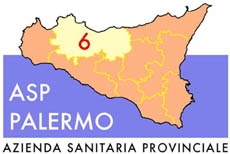 Sede legale: Via G. Cusmano, 24 – 90141 PALERMOC.F. e P. I.V.A.: 05841760829DIPARTIMENTO PROVVEDITORATO TECNICOU.O.C. Provveditorato Via Pindemonte, 88 - 90129  PalermoTelefono 091703.3041/3043 – Fax: 091 703.3076WEB: www.asppalermo.org.DATA 10/10/2012_______________________________PROT. n. 10410_______________________________